О внесении изменений в распоряжение администрации Старонижестеблиевского сельского поселения Красноармейского района от 27 декабря 2018 года № 79-р «Об утверждении плана закупок и плана-графика размещения заказов на поставки товаров, выполнение работ, оказание услуг для нужд администрации Старонижестеблиевского сельского поселения Красноармейского района на 2019 год»В соответствии с Федеральным законом от 05 апреля 2013 г. № 44-ФЗ «О контрактной системе в сфере закупок товаров, выполнения работ, оказания услуг для государственных и муниципальных нужд»: 1. Внести изменения в план закупок и план-график размещения заказов на поставки товаров, выполнение работ, оказание услуг для нужд администрации Старонижестеблиевского сельского поселения Красноармейского района на 2019 год.2. Контрактному управляющему Шестопал О.Н. разместить план закупок и план-график размещения заказов на поставки товаров, выполнение работ, оказание услуг для нужд администрации Старонижестеблиевского сельского поселения Красноармейского района на 2019 год в Единой информационной системе в сфере закупок.3. Контроль за выполнением настоящего распоряжения оставляю за собой.4. Распоряжение вступает в силу со дня его подписания.ГлаваСтаронижестеблиевскогосельского поселенияКрасноармейского района				                                     В.В. Новак2ЛИСТ СОГЛАСОВАНИЯк проекту распоряжения администрации Старонижестеблиевского сельского поселения Красноармейского района от __________________«О внесении изменений в распоряжение администрации Старонижестеблиевского сельского поселения Красноармейского района от 27 декабря 2018 года № 79-р «Об утверждении плана закупок и плана-графика размещения заказов на поставки товаров, выполнение работ, оказание услуг для нужд администрации Старонижестеблиевского сельского поселения Красноармейского района на 2019 год»Проект подготовлен и внесен: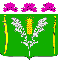 АДМИНИСТРАЦИЯСТАРОНИЖЕСТЕБЛИЕВСКОГО СЕЛЬСКОГО ПОСЕЛЕНИЯ КРАСНОАРМЕЙСКОГО РАЙОНАРАСПОРЯЖЕНИЕАДМИНИСТРАЦИЯСТАРОНИЖЕСТЕБЛИЕВСКОГО СЕЛЬСКОГО ПОСЕЛЕНИЯ КРАСНОАРМЕЙСКОГО РАЙОНАРАСПОРЯЖЕНИЕАДМИНИСТРАЦИЯСТАРОНИЖЕСТЕБЛИЕВСКОГО СЕЛЬСКОГО ПОСЕЛЕНИЯ КРАСНОАРМЕЙСКОГО РАЙОНАРАСПОРЯЖЕНИЕ«___25__»___03___2019 г.№ ___20-р____станица Старонижестеблиевскаястаница Старонижестеблиевскаястаница СтаронижестеблиевскаяГлавным специалистом по юридическим вопросамадминистрации Старонижестеблиевскогосельского поселенияКрасноармейского районаО.Н. ШестопалПроект согласован:Заместитель главы Старонижестеблиевскогосельского поселенияКрасноармейского районаЕ.Е. ЧерепановаНачальник общего отдела администрации Старонижестеблиевского сельского поселения Красноармейского районаН.В. СупрунНачальник отдела по бухгалтерскому учету и финансам,главный бухгалтерадминистрации Старонижестеблиевскогосельского поселенияКрасноармейского района Т.А. Коваленко